Product Overview:Universal air cooling solution compatible with most current AMD and Intel motherboard designs. Equipped with high efficiency fins and compact profile. Not compatible with Intel 2011 and 2066.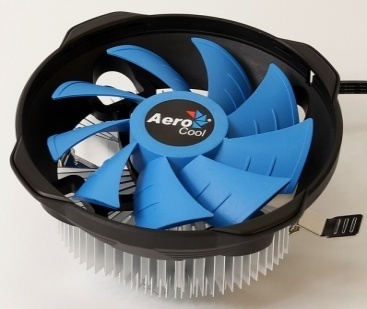 